科研信息可视化管理与服务平台（科技横向经费分配专项操作指南）1.登陆系统：浏览器（推荐使用谷歌chrome浏览器）访问如下地址：http://authserver.sdut.edu.cn/authserver/login?service=http%3A%2F%2F211.64.28.137%3A8088%2Fcas/loginSuccess%2F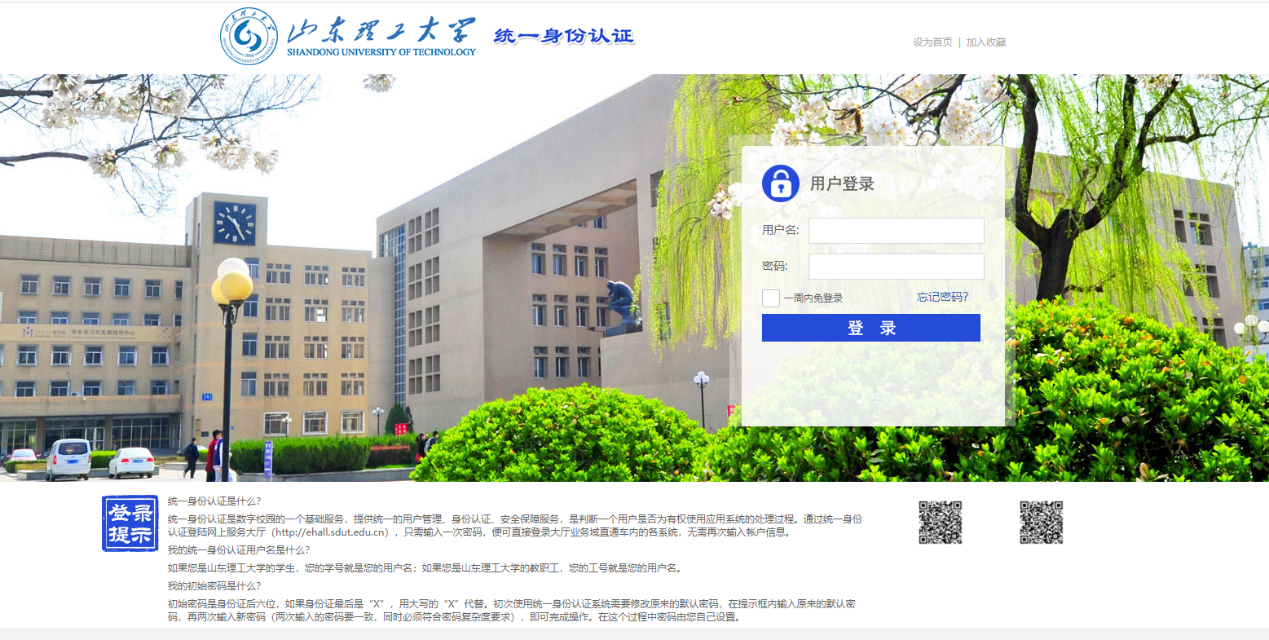 用户名：工号密码：学校网上服务大厅登录密码。登陆后，会自动跳转到系统页面2.横向经费分配操作步骤：1）功能入口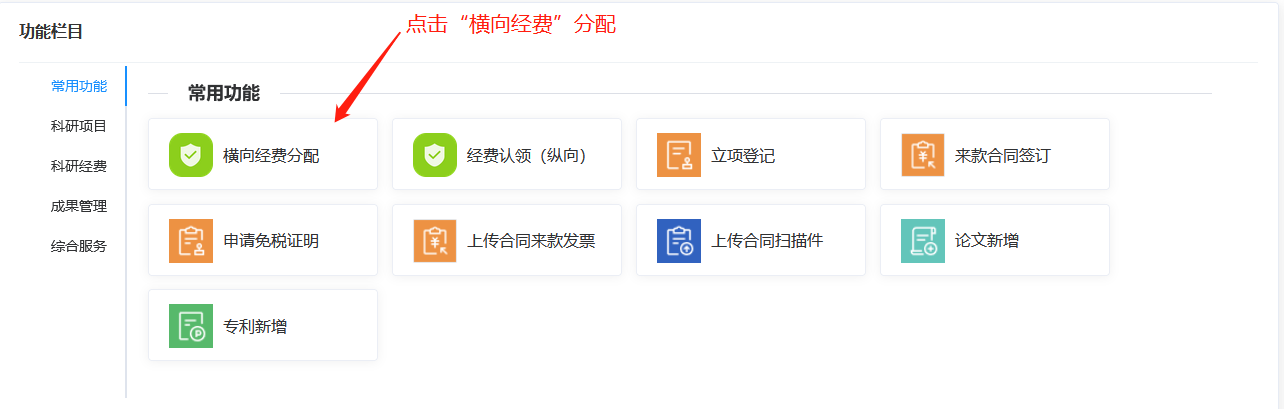 2）请阅读业务操作指南，提前准备所需上传资料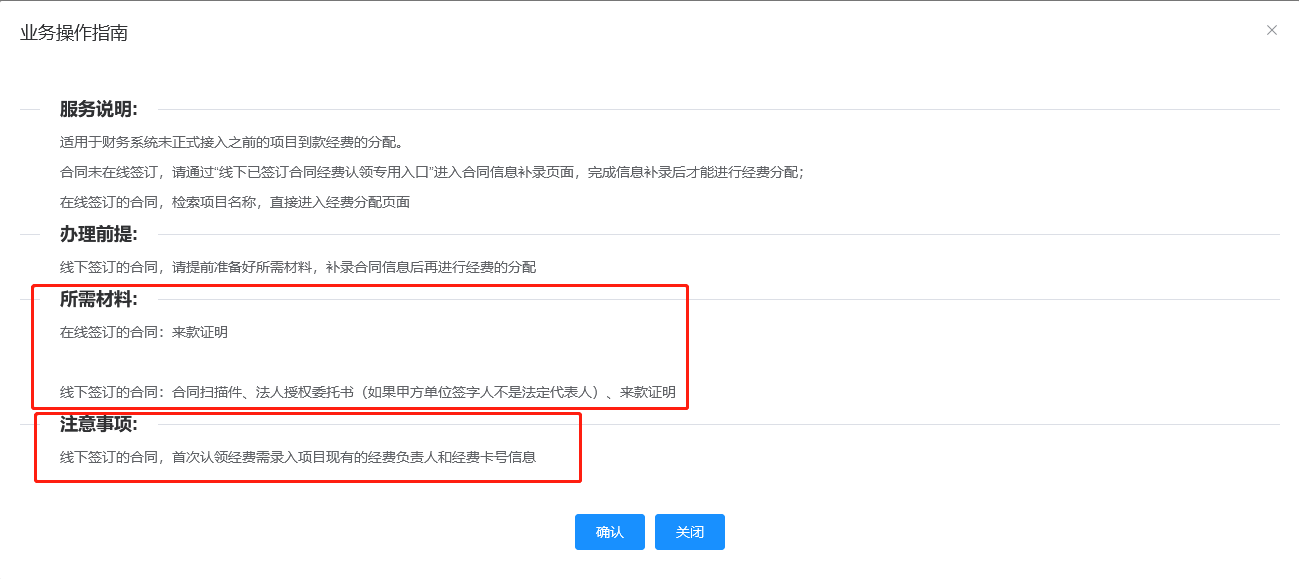 所需材料：（1）合同扫描件PDF版本（小于7M）（已在系统完成合同签订不需要）（2）来款证明（财务来款截图）如何查询是否来款？如下图依次点击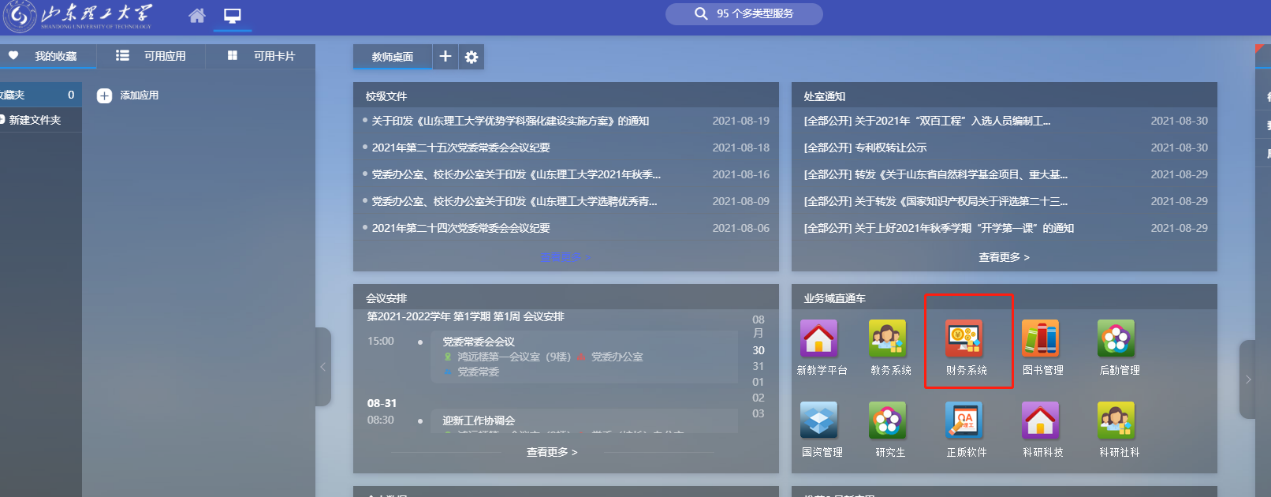 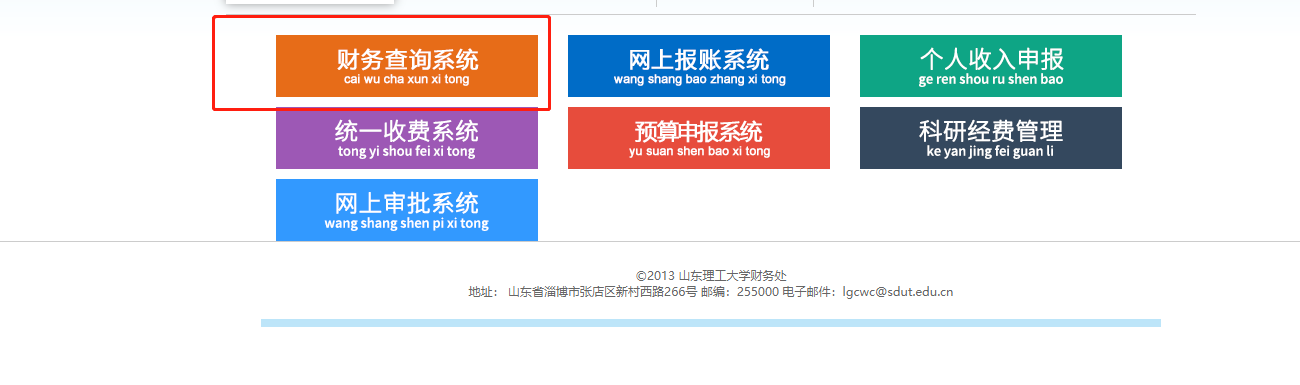 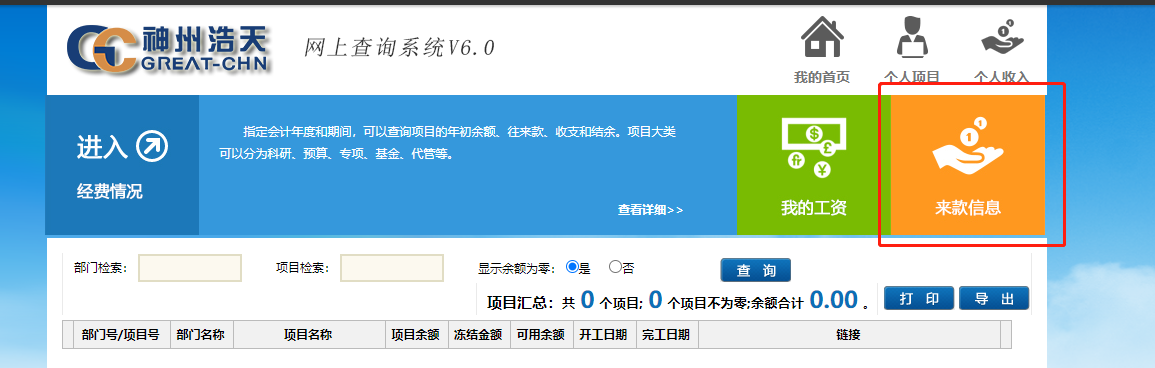 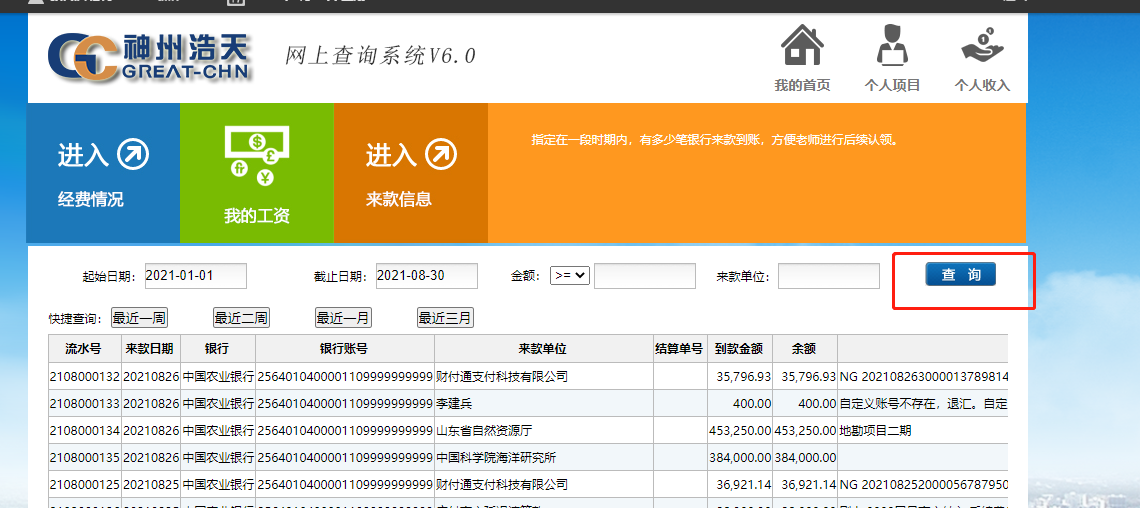 查询到来款后，截图保存，用以上传。3）选择业务办理窗口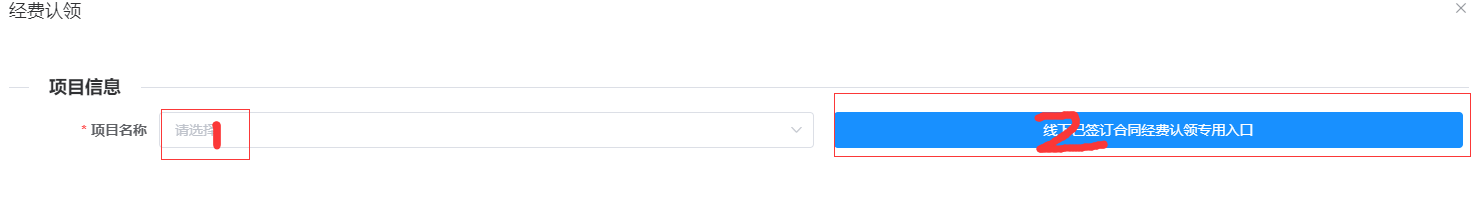 （1）项目名称输入选择框，查找需分配的项目符合以下两类情况，请从项目名称输入选择框中，找到并选择需要分配经费的项目：在系统内完成合同签订并审核通过；项目已在系统内完成过1次经费分配操作（2）点击“线下已签订合同经费认领专用入口”此合同未从系统签订，且首次使用系统进行经费分配，通过此入口办理业务3.业务办理3.1 业务窗口1：从项目名称输入选择框选择项目办理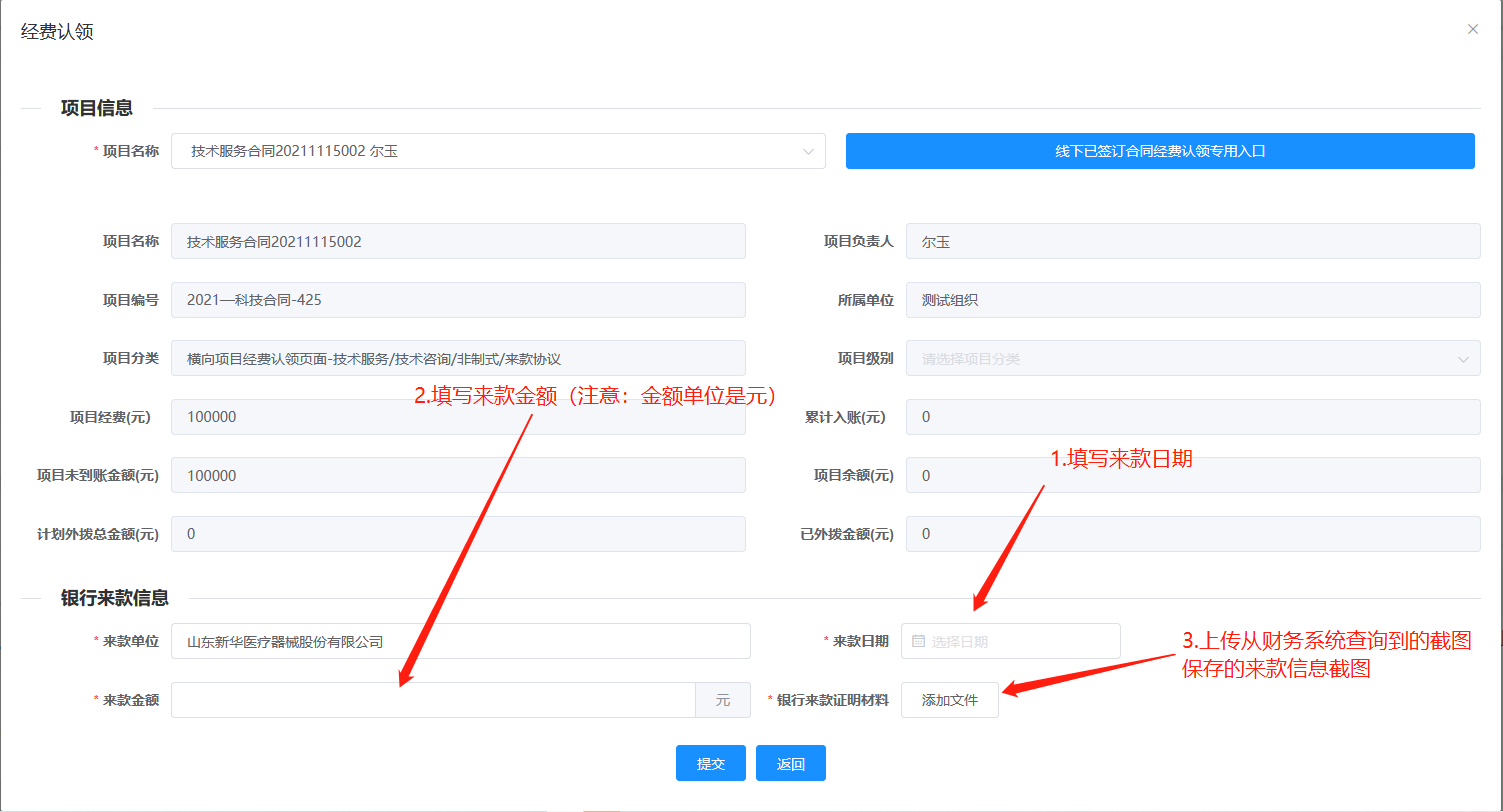 点击“提交”进入，经费分配页面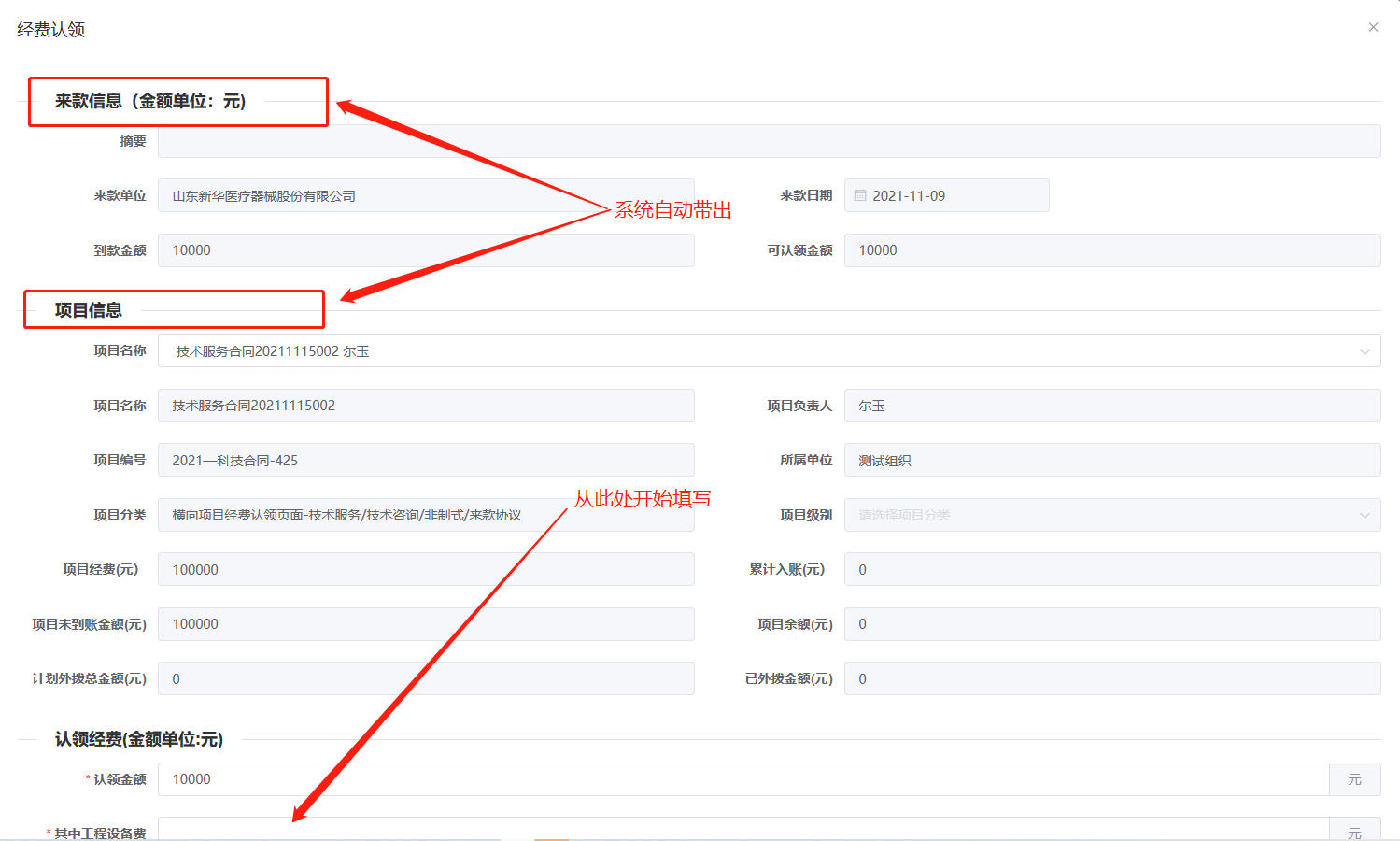 Step1：填写本次到款金额中，其中“工程设备费”的金额值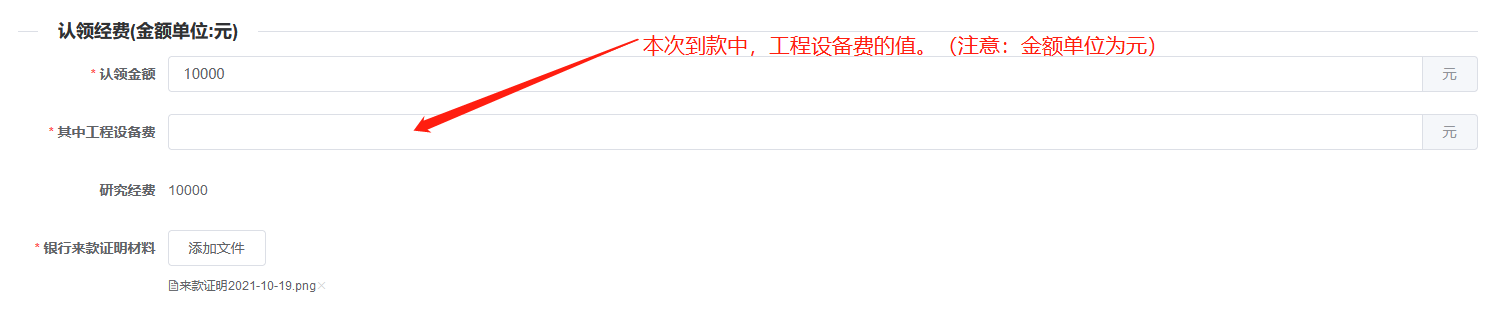 Step2 项目首次分配经费，需要填写教育部统计信息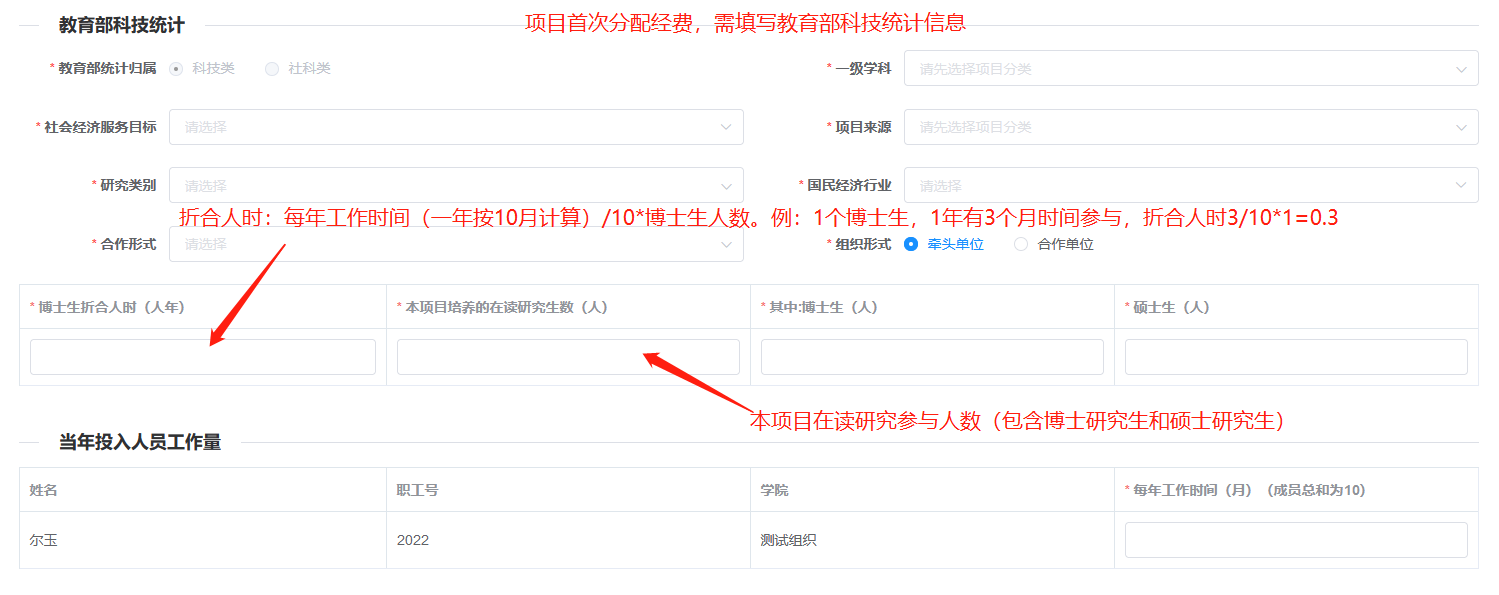 Step3 分配经费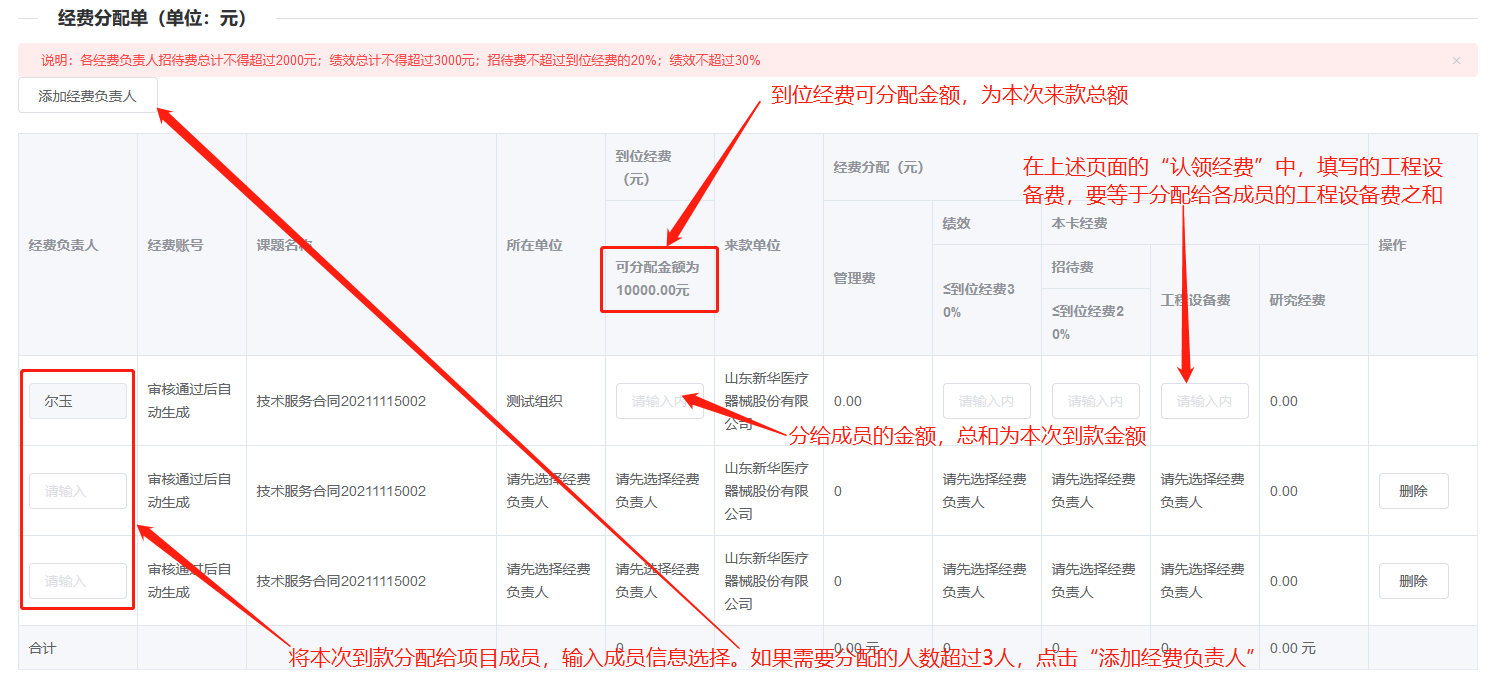 Step4 分配经费工作量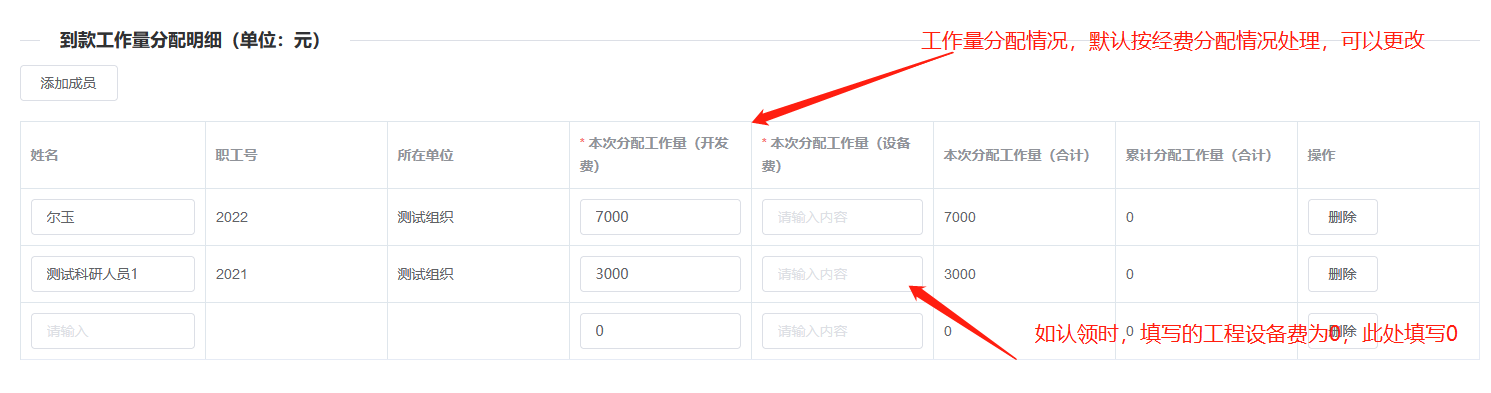 Step5 完成经费分配，点击提交，等待科技处审核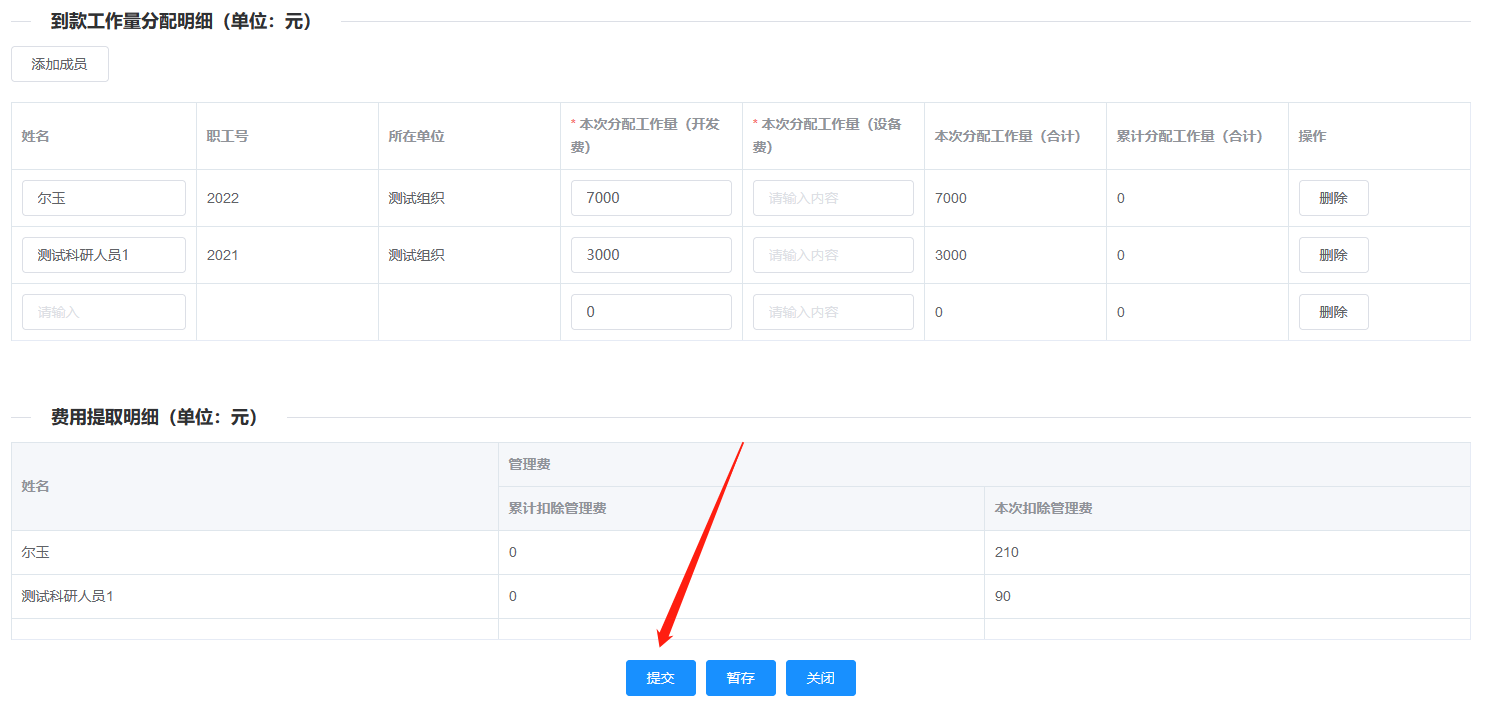 3.2 业务窗口2：从“线下已签订合同经费认领专用入口”进入首先，需要完成信息补录，然后再进入经费分配页面Step1：上传合同扫描件（PDF文件不得大于7M）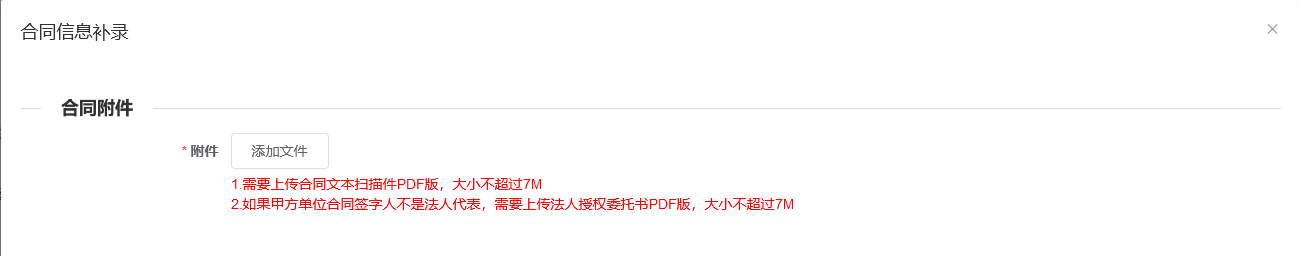 如果合同甲方单位签字人不是法定代表，需要上传法人授权委托书附件，附件大小也不得大于7MStep2 补录合同基本信息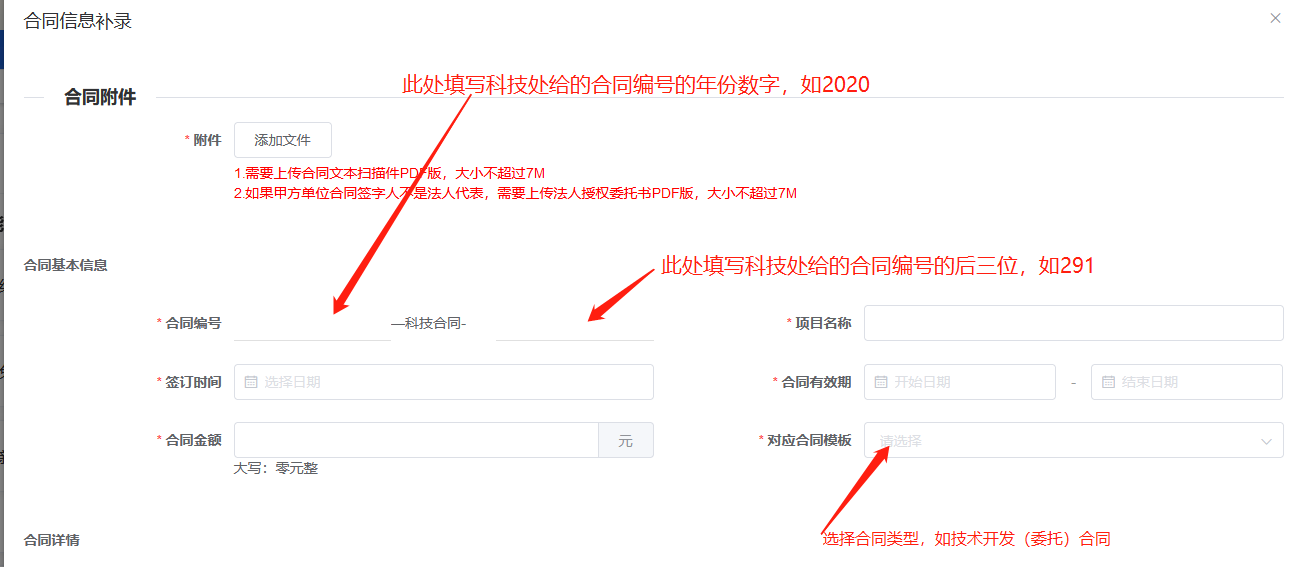 Step3 补录合同甲乙方信息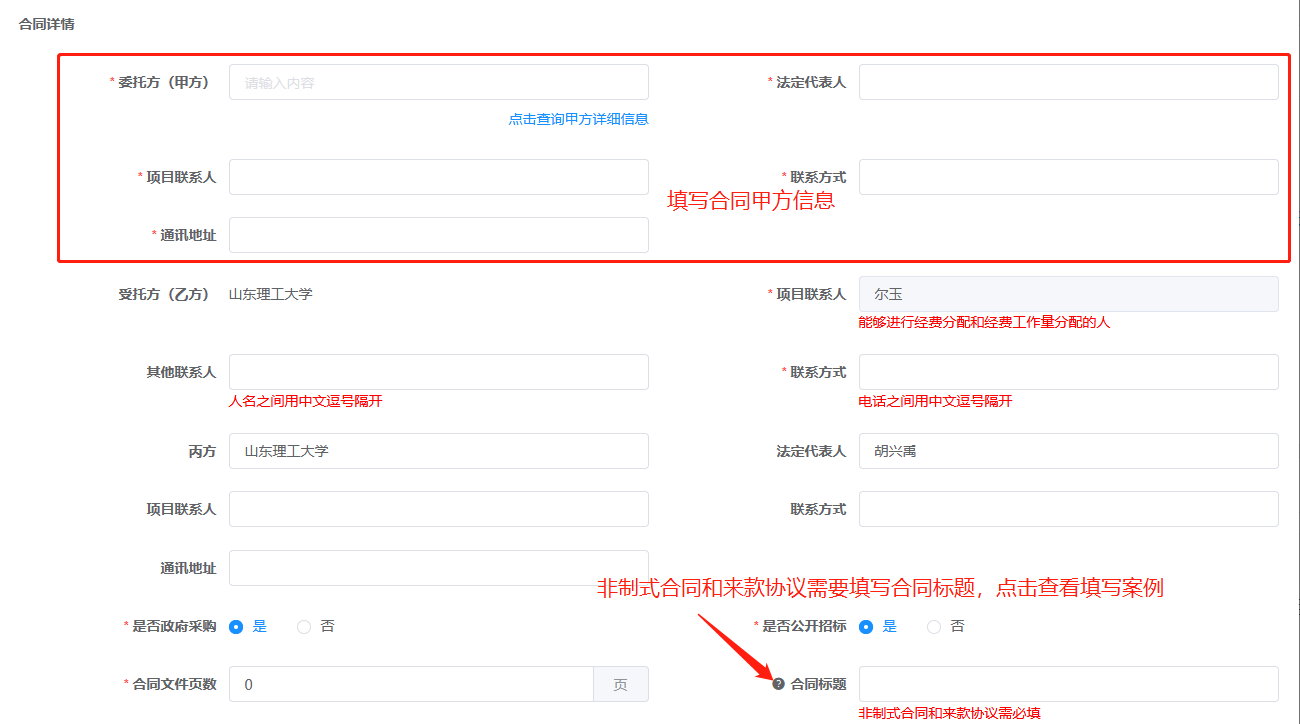 Step4 补录合同金额支付方式和时间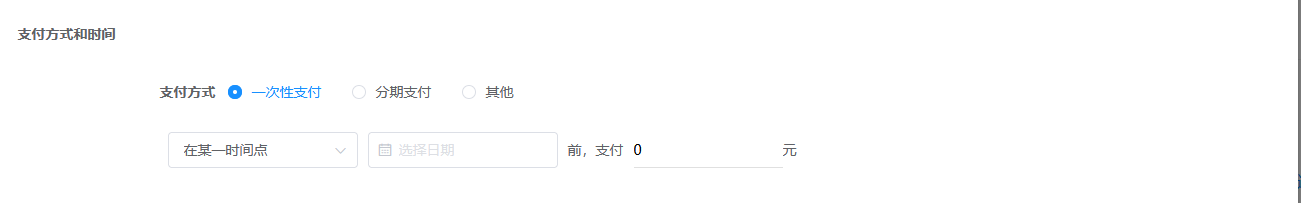 经费支付方式，一般选择“一次”或者“分期”，系统默认付款方式为“一次”全部来款。点击下拉框可切换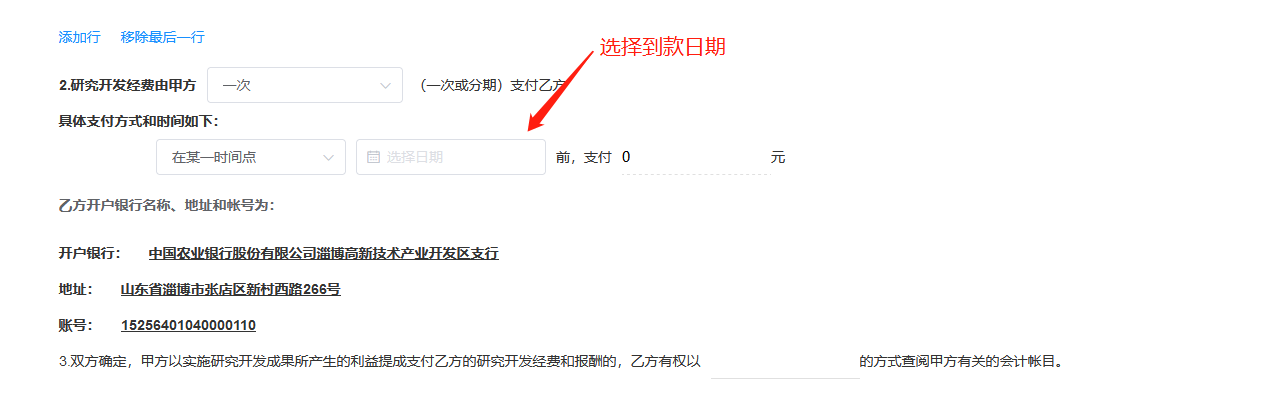 每种来款方式，都有“在某一时间点”、“合同签订后”和“其他”三种选项。（1）在某一时间点。只需要输入来款日期，支付金额会自动读取上文填写的合同金额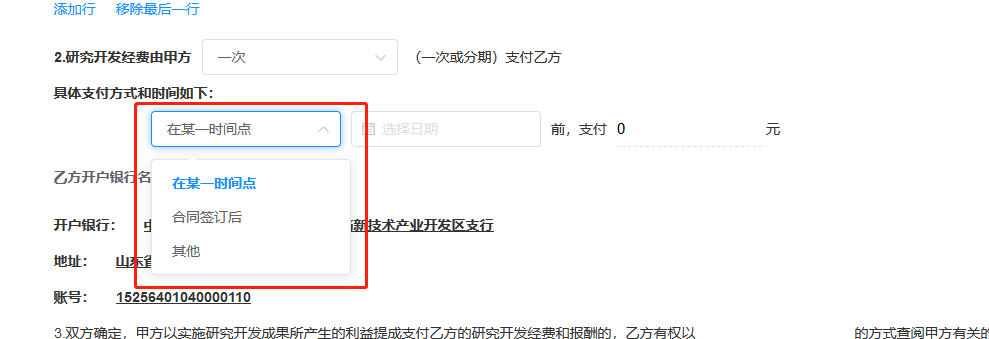 （2）合同签订后，在***日内处，填写阿拉伯数字，支付金额会自动读取上文填写的合同金额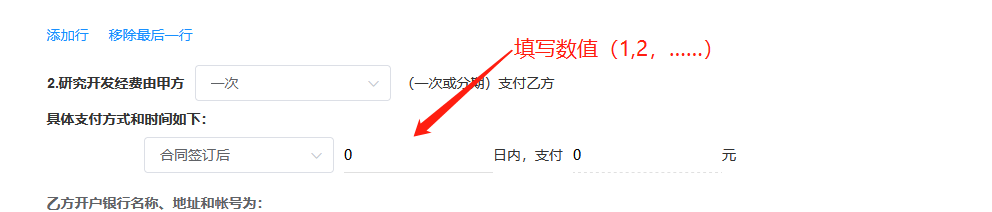 以上两种方式，可以监测合同在约定时间是否来款，如果没有来款，系统会按照已设置的预警时间，发送预警通知。（3）其他如果上述两种方式，不满足合同支付方式和时间说明内容，可以选择其他，自行录入。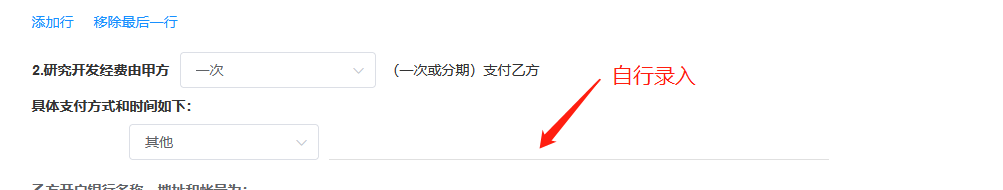 Step5 填写技术合同认定信息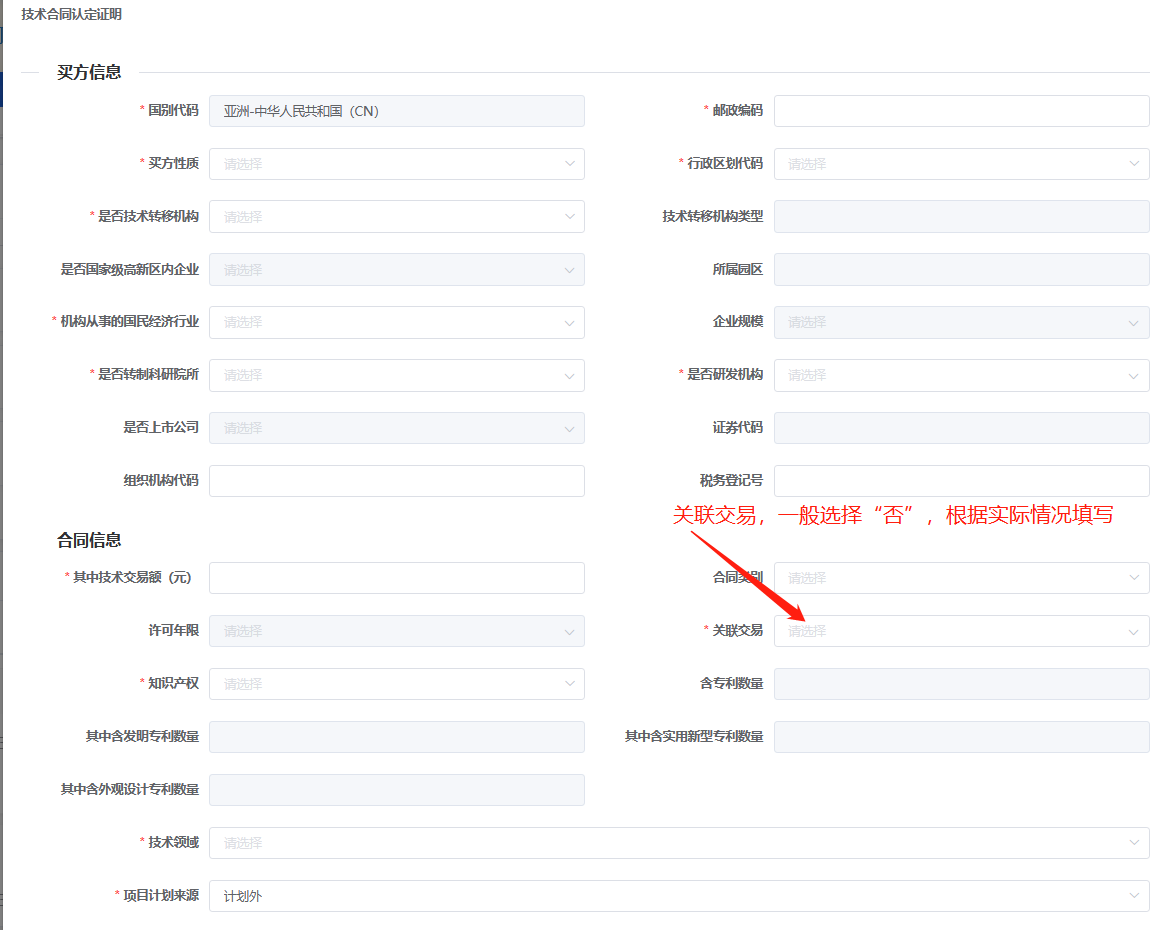 Step6 填写银行来款和历史经费账号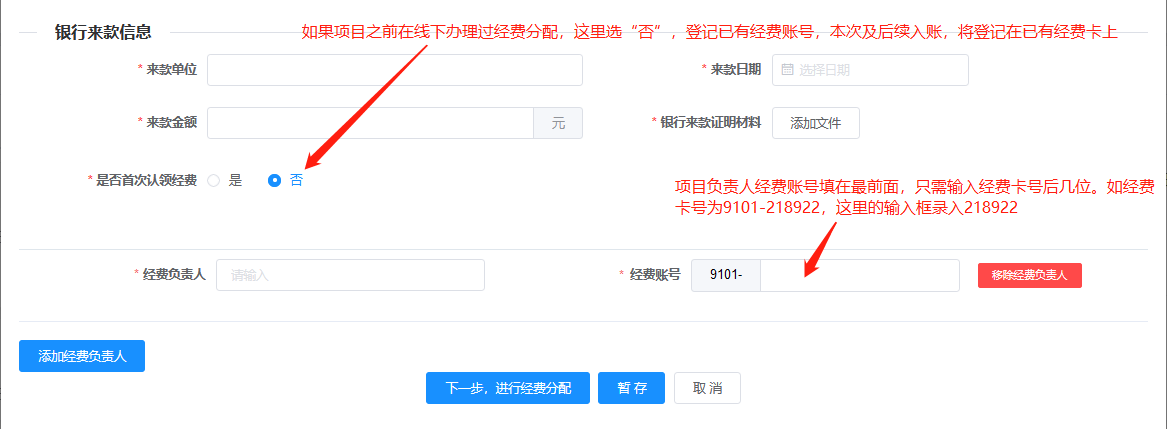 点击“下一步，进行经费分配”进入，经费分配页面Step7：填写本次到款金额中，其中“工程设备费”的金额值Step8 项目首次分配经费，需要填写教育部统计信息Step9 分配经费Step10 分配经费工作量Step11 完成经费分配，点击提交，等待科技处审核4.查看审核进度审核进度查询：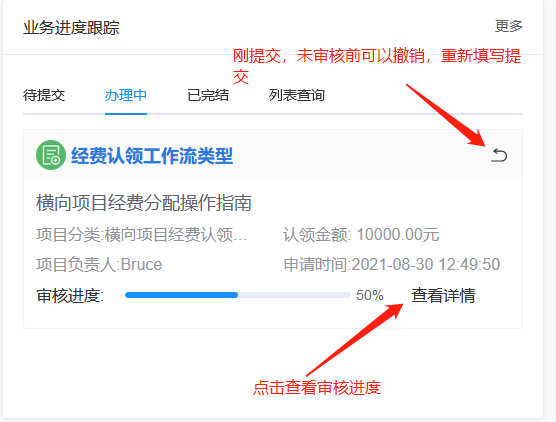 在“业务进度追踪”中，已完结列表，看到经费分配业务审核状态为审核成功，审核进度100%时，说明审核已通过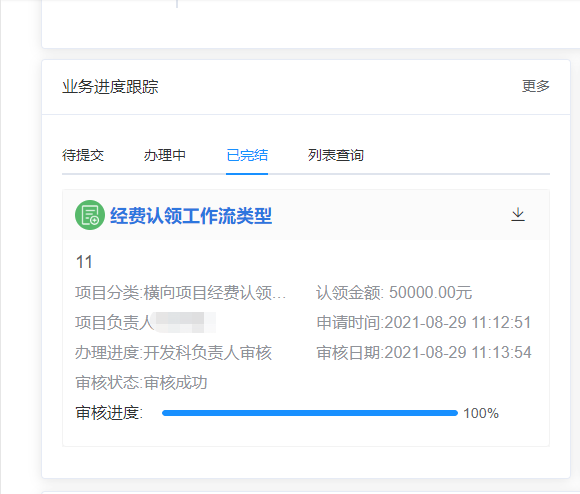 5.领取经费分配单提交经费分配申请后，由科技处开发科进行审核，审核通过后，可以前往科技处（鸿远楼601）领取经费分配单。有技术问题，请联系技术支持：梁经理 18883512642。